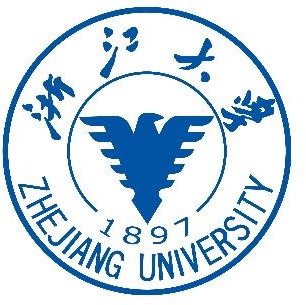 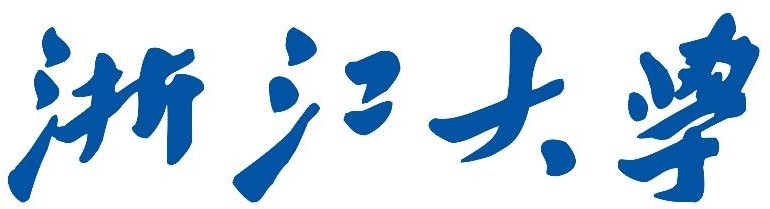 浙江大学——企业中高层管理人员卓越经营与领导力提升研修班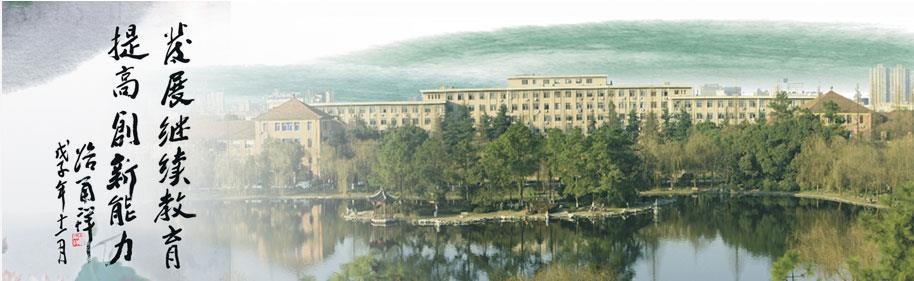 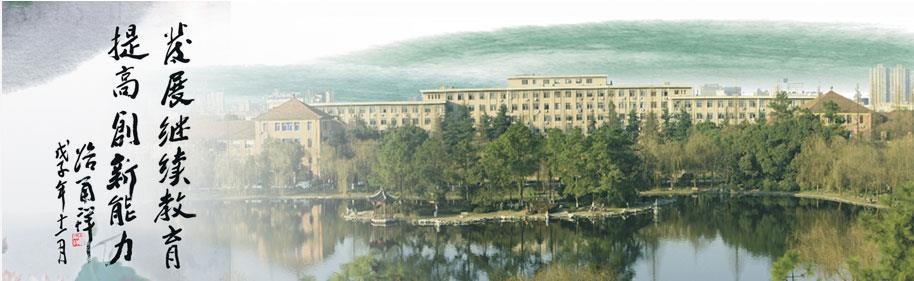 （全国干部教育培训浙江大学基地） 浙江大学继续教育学院企业培训部杭州一、培养目标1、针对战略性管理提升及行业发展需求提升宏观经济敏锐度及企业发展的整体把控能力学习借鉴国际国内先进企业管理思维与思想，树立全新现代管理意识通晓现代企业业务发展的前沿知识，提升专业素养2、针对团队整体能力发展培育需求全面提升管理者管理水平、管理素质与管理能力清晰基础管理知识，认知管理角色转换，开拓管理视野弥补群体性能力缺陷，形成企业创新发展源能力二、教学安排1、培养对象：企业中高层管理人员；2、培训时间：共 5 天；3、学员规模：40 人；4、培训地点：浙江大学；5、培训方式：专业主题培训+移动课堂+结构化研讨汇报；6、食宿安排：浙江大学校内餐厅/ 根据培训单位求协助预定。三、课程设计注：以上课程内容可以根据实际需求进行调整或安排。四、项目费用1、研修费用：2、食宿费用：咨询电话：400-061-6586附件：“浙江大学-企业中高层管理人员卓越经营与领导力提升研修班”报名表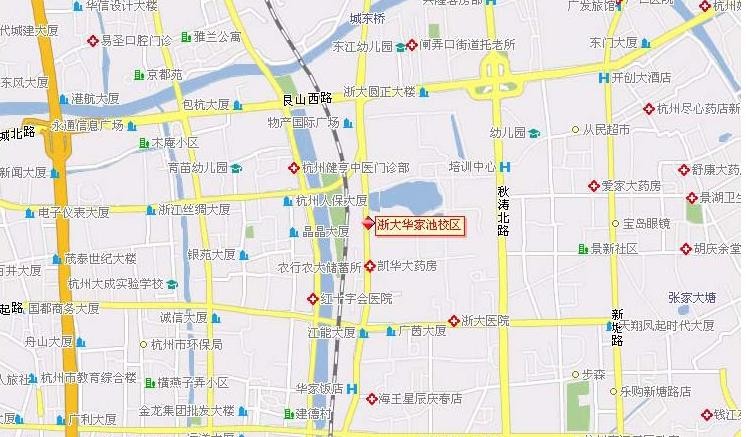 时 间 时 间 课 程 内 容 地 点 4 月 21 日 4 月 21 日 报      到 报      到 第一天   4 月 22 日 上午8:30-9:00 开学仪式 浙江大学 第一天   4 月 22 日 上午9:00-12:00 2019 年全球经济发展趋势与中国宏观经济形势热点——王维安 浙江大学金融研究所所长、经济学院教授、博士生导师；西安交通大学经济学博士；中国金融学会理事；中国人民银行杭州中心支行货币信贷政策咨询专家；浙江省高等院校优秀青年教师、霍英东教育基金奖获得者浙江大学 第一天   4 月 22 日 下午14:00-17:00 2019 年全球经济发展趋势与中国宏观经济形势热点——王维安 浙江大学金融研究所所长、经济学院教授、博士生导师；西安交通大学经济学博士；中国金融学会理事；中国人民银行杭州中心支行货币信贷政策咨询专家；浙江省高等院校优秀青年教师、霍英东教育基金奖获得者浙江大学 第二天   4 月 23 日 全天 大数据下的企业战略管理——潘亦藩：工商管理博士，中国实战派战略咨询专家，浙江大学 MBA校外导师浙江大学 第三天   4 月 24 日 上午9:00-12:00 高绩效团队打造与人才选拔策略——梁  飞  杭州合致行企业管理咨询有限公司高级合伙人，浙江大学、清华大学 EDP 客座教授，浙江卫视特约评论员浙江大学 第三天   4 月 24 日 下午14:00-17:00 参访： 浙商博物馆——参观+沙龙主题：浙江民营经济发展之创新之路 浙江大学 第四天   4 月 25 日 上午9:00-12:00 社保入税下的企业纳税筹划与风险管控——祝立宏 浙江工商大学财务与会计学院副教授浙江大学 第四天   4 月 25 日 下午14:00-17:00 精细化人力资源管理——王端旭 浙江大学管理学院教授、管理学院人力资源管理研究所副所长浙江大学 第五天   4 月 26 日 上午9:00-12:00 危机处理与媒体应对   ——熊卫平 浙江大学公共关系学教授，政府公共管理方面的资深专家,长期从事公共关系学、公共危机管理研究浙江大学 第五天   4 月 26 日 下午14:00-17:00 博弈论与现代企业管理 ——蒋文华 浙江大学公共管理学院教授浙江大学 1500 元/天/人，5 天费用共计 7500 元/人1500 元/天/人，5 天费用共计 7500 元/人1500 元/天/人，5 天费用共计 7500 元/人费用包含1学校管理费用（浙大证书）费用包含2培训调研、培训方案设计费用费用包含3培训费、教室费用、讲师课酬及税费费用包含4学习资料费用（课程讲义打印版、笔记本、笔等）费用包含5学习用品费用（学员通讯录、书包等）费用包含6教学教务管理费用费用包含7营业税（发票税）项目标准备注餐饮校内桌餐500—800 元/桌餐饮校内自助餐95 元/人/天餐饮校内食堂套餐 65 元/人/天校方协助办理住宿校外宾馆 300-400 元/标准间根据具体宾馆确定价格住宿校内宾馆 230-398 元/标准间根据具体宾馆确定价格备注：住宿费用和中餐费用按实际消费结算备注：住宿费用和中餐费用按实际消费结算备注：住宿费用和中餐费用按实际消费结算项目名称浙江大学-企业中高层管理人员卓越经营与领导力提升研修班浙江大学-企业中高层管理人员卓越经营与领导力提升研修班浙江大学-企业中高层管理人员卓越经营与领导力提升研修班浙江大学-企业中高层管理人员卓越经营与领导力提升研修班浙江大学-企业中高层管理人员卓越经营与领导力提升研修班浙江大学-企业中高层管理人员卓越经营与领导力提升研修班浙江大学-企业中高层管理人员卓越经营与领导力提升研修班单位名称联系人电话传真推荐参训人员信息推荐参训人员信息推荐参训人员信息推荐参训人员信息推荐参训人员信息推荐参训人员信息推荐参训人员信息推荐参训人员信息序	号1223445姓	名部	门职	务联系电话身份证号